Publicado en Madrid el 29/05/2018 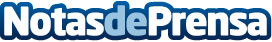 'Sometidas' de Monia Amreta, un ensayo autobiaográfico cuyo eje central es el feminismoUn libro compuesto de humor, sarcasmo, carácter y sinceridad que intenta exponer los pensamientos feministas sin filtros, por medio de la experiencia personal de la autora como alta ejecutiva de negociosDatos de contacto:TregolamNota de prensa publicada en: https://www.notasdeprensa.es/sometidas-de-monia-amreta-un-ensayo Categorias: Nacional Literatura Emprendedores Consumo http://www.notasdeprensa.es